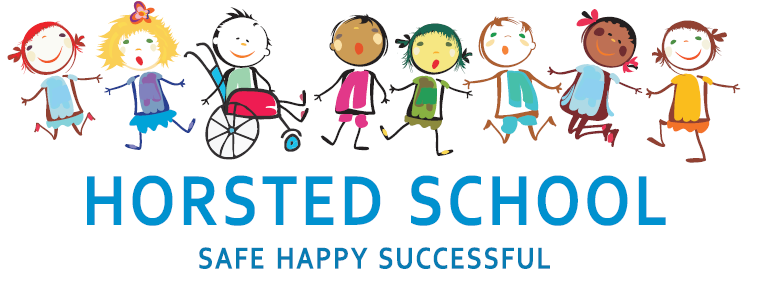 RELATIONSHIP, SEX AND HEALTH EDUCATION POLICYHorsted school is a vibrant, safe and welcoming school where we celebrate and welcome differences within our school community. The ability to learn is underpinned by the teaching of basic skills, knowledge, concepts and values with a vision to prepare pupils for a happy and healthy life beyond primary school.Our vision for Horsted School is that our children will leave us with a genuine enthusiasm for learning and asStriving (they will be determined, persevere and they will be resilient);Thoughtful (They will be creative, logical and curious about their world and those around them);Aspirational (personally, emotionally and academically);Respectful (of themselves, others and their environment) and;Supportive (of themselves, others and their wider community) individuals. Aim and purpose We aim to achieve this through our curriculum’s rich web and in partnership with parents. The curriculum at Horsted is designed to provide an enjoyable, broad and balanced education that meets the needs of all children. It provides opportunities for children to develop as independent, confident and successful learners, with high aspirations, who know how to make a positive contribution to their community and the wider society.Horsted is an inclusive school. We strive to ensure that all children will be able to access the curriculum or make necessary modifications to it in order to achieve this. Approved by Headteacher: ______________________________________   Date: ___________________Chair of Governors: _________________________________  Date: ___________________RELATIONSHIP, SEX AND HEALTH EDUCATION POLICYContentsAimsThe aims of relationships and sex education (RSE) at Horsted are to:Provide a framework in which sensitive discussions can take placePrepare pupils for puberty, and give them an understanding of sexual development and the importance of health and hygieneHelp pupils develop feelings of self-respect, confidence and empathyUnderstand how to form positive relationships and what to do if those relationships break downTeach pupils the correct vocabulary to describe themselves and their bodiesHelp pupils to be healthy and understand the range of emotions. RSE fully embraces Horsted School’s ethos and vision for our pupils. A strong education in RSE promotes pupils’ ability to Strive by learning resilience and the importance of persistence when finding things challenging Think about the world and the people around themAspire by becoming attuned to their own feelings and understanding their successes and areas for developmentRespect themselves, others around them and their worldSupport others with tolerance and understanding. Statutory requirementsAs a maintained primary school we must provide relationships education to all pupils as per section 34 of the Children and Social work act 2017.However, we are not required to provide sex education but we do need to teach the elements of sex education contained in the science curriculum. In teaching RSE, we must have regard to guidance issued by the secretary of state as outlined in section 403 of the Education Act 1996.At Horsted we teach RSE as set out in this policy.Policy developmentThis policy has been developed in consultation with staff, parents and governors. The consultation and policy development process involved the following steps:Review – a member of staff or working group pulled together all relevant information including relevant national and local guidance Staff and governor consultation – all school staff and governors were given the opportunity to look at the policy and curriculum make recommendationsParent/stakeholder consultation – parents and any interested parties were invited to attend a meeting about the policy. [Note that due to COVID-19 restrictions at the time of developing this policy, parents and other interested parties were consulted via a powerpoint of information that was emailed alongside a draft policy.  Parents were then invited to a virtual questionnaire platform where they were allowed to consult. In future, meetings regarding policy will be conducted]Ratification – once amendments were made, the policy was shared with governors and ratified. Parents were informed of the amendments in light of their opinions. DefinitionRSE is about the emotional, social and cultural development of pupils, and involves learning about relationships, sexual health, sexuality, healthy lifestyles and diversity. RSE involves a combination of sharing information, and exploring issues and values. RSE is not about the promotion of sexual activity.CurriculumOur curriculum is set out as per Appendix 1 but we may need to adapt it as and when necessary.We have developed the curriculum in consultation with parents, staff and governors, taking into account the age, needs and feelings of pupils. If pupils ask questions outside the scope of this policy, teachers will respond in an appropriate manner so they are fully informed and don’t seek answers online.All staff in the school will answer children’s questions around sex and relationships issues in line with the following guidance: Questions will be answered in a factual manner without any personal bias and with reference to the age and understanding of the child / children. In some situations, staff will sensitively turn the question back on the pupil to establish what they already know, for example “that’s a very interesting question, I wonder why you are asking that” or ask the rest of the class whether they know the answer “Does anyone else know the answer to that question?” If it is felt that it is not appropriate to answer a question in a whole class setting the teacher will explain this sensitively and will give an answer to the child individually at the end or refer the child to their parents. Delivery of RSE RSE is taught through discrete lessons but some aspects of the curriculum may also be covered within the science curriculum, and other aspects are included in religious education (RE). Pupils also receive stand-alone sex education sessions unless they are opted out of the lessons by their parents. Relationships education focuses on teaching the fundamental building blocks and characteristics of positive relationships including:Families and people who care for meCaring friendshipsRespectful relationshipsOnline relationshipsBeing safeFor more information about our RSE curriculum, see Appendices 1 and 2.These areas of learning are taught within the context of family life taking care to ensure that there is no stigmatisation of children based on their home circumstances (families can include single parent families, LGBT parents, families headed by grandparents, adoptive parents, foster parents/carers amongst other structures) along with reflecting sensitively that some children may have a different structure of support around them (for example: looked after children or young carers).Sex EducationPrimary sex education is not compulsory in primary schools unless it is part of the Science Curriculum. Horsted School believe that the children at our school are entitled to a fully-encompassing sex education that doesn’t concern itself with just the biology of sex but considers the emotional aspects associated with growing up, making sensible choices for yourself and responding to peer and online pressure. Whilst parents will have the choice to withdraw children from RSE sex education in consultation with the Headteacher (parents do not have the right to withdraw children from sex education in science lessons), we strongly recommend that parents do not. Science based sex education is covered at Horsted in Year 5. This part of the curriculum is statutory and parents do not have the right of withdrawal. Objectives include Living things and their habitatsPupils should be taught to:describe the differences in the life cycles of a mammal, an amphibian, an insect and a birddescribe the life process of reproduction in some plants and animalsAnimals, including humansPupils should be taught to:describe the changes as humans develop to old ageRSE sex education will focus on:Listening to our individual feelings The differences between girls and boys using the scientific names for genitalia Identifying trusted adults to discuss sexual health Challenging gender stereotypes Preparing boys and girls for the changes that adolescence brings to the body including emotions and feelingsHow a baby is conceived and bornPositive body image Assertiveness – no means no (this is not specifically taught in sex education) Menstruation will be taught at the end of year 4 – this forms part of the statutory health education. For more information about our full RSE curriculum, see our curriculum map in Appendix 1.LGBT content As stated in Plan your relationships, sex and health curriculum, dated 24th September 2020, “All pupils should receive teaching on lesbian, gay, bisexual and transgender (LGBT) relationships during their school years. Secondary schools should include LGBT content in their teaching. Primary schools are strongly encouraged, and enabled, when teaching about different types of family, to include families with same sex parents.”At Horsted School we believe that we have a responsibility to normalise the diverse range of trusted people in children’s lives and to help eliminate discrimination and so we choose to include content in our lessons about families which references to sex same couples. This content will begin in year 3. However, we acknowledge that younger children may discuss same sex couples in class at an age younger than this, especially if the are from a family with same sex parents. Where this is the case, we will openly discuss this in class. The sexual relationship between same sex couples will not be taught. Gender identity or sexual orientation will not be taught. Because it is not statutory that children learn LGBT content, we will extend the right of withdrawal to parents to LGBT content in consultation with the Headteacher. If a child is withdrawn, lessons which has LGBT content in the context of family will be adapted so that children do not miss out on statutory relationship learning. Female Genital Mutilation The statutory curriculum document Relationships Education, Relationships and sex education (RSE) and Health Education, states “Schools should address the physical and emotional damage caused by female genital mutilation (FGM). They should also be taught where to find support and that it is a criminal offence to perform or assist in the performance of FGM or fail to protect a person for whom you are responsible from FGM.”Staff at Horsted school undertake training to spot the signs that someone may be at risk of FGM. It is discussed in our annual safeguarding review. Staff understand that in the event that they think someone may be at risk or may have been subject to FGM, they should contact the police in the first instance. FGM forms part of the statutory secondary curriculum and will not be taught at Horsted School unless there are specific safeguarding concerns. Roles and responsibilitiesThe governing boardThe governing board will approve the RSE policy, and hold the headteacher to account for its implementation.The headteacherThe headteacher is responsible for ensuring that RSE is taught consistently across the school, and for managing requests to withdraw pupils from non-statutory components of RSE (see section 8).StaffTeaching staff are responsible for:Delivering RSE in a sensitive wayModelling positive attitudes to RSEMonitoring progressResponding to the needs of individual pupilsResponding appropriately to pupils whose parents wish them to be withdrawn from the non-statutory components of RSEStaff do not have the right to opt out of teaching RSE. Staff who have concerns about teaching RSE are encouraged to discuss this with the headteacher.PupilsPupils are expected to engage fully in RSE and, when discussing issues related to RSE, treat others with respect and sensitivity.Parents’ right to withdraw Parents do not have the right to withdraw their children from relationships education.Parents do not have the right to withdraw their children from the sex education as part of the science curriculum.Parents do have the right to withdraw their children from the non-science components of sex education within RSE. Because primary schools are ‘strongly encouraged’ to teach LGBT content in the context of a family relationship and is not statutory, we will also extend the right of withdrawal to LGBT lesson content. Requests for withdrawal should be put in writing using the form found in Appendix 3 of this policy and addressed to the headteacher.Alternative work will be given to pupils who are withdrawn from sex education. Lessons which have LGBT content in will be adapted so that children who have been withdrawn do miss out on statutory relationship education. TrainingStaff are trained on the delivery of RSE as part of their induction and it is included in our continuing professional development calendar. The headteacher will also invite visitors from outside the school, such as school nurses or sexual health professionals, to provide support and training to staff teaching RSE.Monitoring arrangementsThe delivery of RSE is monitored by Carrie Brooker (PSHE lead) and the Senior Leadership Team through:Lesson observations either learning walks or formal observations Work scrutiny where written work is appropriate to the lesson Discussions with pupils and staffPupils’ development in RSE is monitored by class teachers as part of our internal assessment systems. This policy will be reviewed by the PSHE lead every other year. At every review, the policy will be approved by the PSHE link governor and the Headteacher. Safeguarding Children, Confidentiality and Child Protection All staff members at Horsted School have a duty to safeguard the well-being of children. At Horsted School we recognise that the open discussion associated with PSHE/RSE may lead to children making disclosures about things that they are worried about or about abuse. There may also be occasions when a teacher may hear things or observe activity/behaviour that may raise concerns of a safeguarding issue. In these situations, the teacher will consult the school’s Designated Safeguarding Lead. The DSL will then work in line with the relevant school policies in terms of any further action that may be taken. Please see the Child Protection and Safeguarding Policy for more information. Appendix 1: Curriculum mapRelationships and sex education curriculum map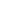 Appendix 2: By the end of primary school pupils should knowAppendix 3: Parent form: withdrawal from sex education within RSE Review dateMarch 2020Reviewed by Laura Packman Next Review March 2023Year/Term1Me and My relationships2Valuing Difference3Keeping myself Safe4Rights and Responsibilities5Being My Best6Growing and ChangingEYFSWhat makes me specialPeople close to meGetting HelpSimilarities and DifferenceCelebrating DifferenceShowing KindnessKeeping my body safeSafe secrets and touchesPeople who help to keep us safeLooking after things: friends, environment, moneyKeeping my body healthy – food, exercise, sleep, Growth MindsetCyclesLife StagesYear 1FeelingsGetting helpClassroom RulesRecognising, valuing and celebrating differenceDeveloping tolerance and respectHow our feelings can keep us safeKeeping healthMedicine safetyTaking care of things:My SelfMy MoneyMy environmentGrowth MindsetKeeping my body healthyGetting helpBecoming independentMy body partsYear 2Bullying and teasingOur school rules about bullyingBeing a good friendFeelings/Self-regulationBeing kind and helping othersListening skillsSafe and unsafe secretsAppropriate touchMedicine SafetyCo-operationSelf-RegulationGrowth MindsetLooking after my bodyLife cyclesDealing with lossBeing supportiveYear 3CooperationCaring Friendships (includes respectful relationships)Recognising and respecting diversityBeing respectful and tolerantManaging riskDrugs and their risksStaying safe onlineSkills we need to develop as we grow upHelping and being helpedKeeping myself healthyCelebrating and developing my skillsRelationshipsKeeping safeYear 4Recognising feelingsBullyingAssertive skillsRecognising and celebrating differenceUnderstanding and challenging stereotypesManaging riskUnderstanding the norms of legal drug use (cigarettes and alcohol)InfluencesMaking a difference (different ways of helping others or the environment)Media influenceDecisions about spending moneyHaving choices and making decisions about my healthTaking care of my environmentBody changes during pubertyManaging difficult feelingsRelationships including marriageMenstruationYear 5FeelingsFriendship skills including compromiseAssertive skillsRecognising and celebrating difference including religions and culturalManaging risk including staying safe onlineNorms around use of legal drugs (tobacco and alcohol)Rights and responsibilities including those to my healthDecision about lending, borrowing and spendingGrowing independence and taking responsibilityMedia awareness and safetyManaging difficult feelingsPubertyGetting helpYear 6AssertivenessCooperationSafe/unsafe touchesRecognising and reflecting on prejudice-based bullyingUnderstanding bystander behavioursEmotional needStaying safe onlineDrugs: norms and risk (including the law)Understanding medical bias, including social mediaCaring: communities and the environmentEarning and saving moneyAspirations and goal settingManaging riskKeeping safeBody imageSelf esteemProcreationTOPICPUPILS SHOULD KNOWFamilies and people who care about meThat families are important for children growing up because they can give love, security and stabilityThe characteristics of healthy family life, commitment to each other, including in times of difficulty, protection and care for children and other family members, the importance of spending time together and sharing each other’s livesThat others’ families, either in school or in the wider world, sometimes look different from their family, but that they should respect those differences and know that other children’s families are also characterised by love and careThat stable, caring relationships, which may be of different types, are at the heart of happy families, and are important for children’s security as they grow upThat marriage represents a formal and legally recognised commitment of two people to each other which is intended to be lifelongHow to recognise if family relationships are making them feel unhappy or unsafe, and how to seek help or advice from others if neededCaring friendshipsHow important friendships are in making us feel happy and secure, and how people choose and make friendsThe characteristics of friendships, including mutual respect, truthfulness, trustworthiness, loyalty, kindness, generosity, trust, sharing interests and experiences and support with problems and difficultiesThat healthy friendships are positive and welcoming towards others, and do not make others feel lonely or excludedThat most friendships have ups and downs, and that these can often be worked through so that the friendship is repaired or even strengthened, and that resorting to violence is never rightHow to recognise who to trust and who not to trust, how to judge when a friendship is making them feel unhappy or uncomfortable, managing conflict, how to manage these situations and how to seek help or advice from others, if neededRespectful relationshipsThe importance of respecting others, even when they are very different from them (for example, physically, in character, personality or backgrounds), or make different choices or have different preferences or beliefsPractical steps they can take in a range of different contexts to improve or support respectful relationshipsThe conventions of courtesy and mannersThe importance of self-respect and how this links to their own happinessThat in school and in wider society they can expect to be treated with respect by others, and that in turn they should show due respect to others, including those in positions of authorityAbout different types of bullying (including cyberbullying), the impact of bullying, responsibilities of bystanders (primarily reporting bullying to an adult) and how to get helpWhat a stereotype is, and how stereotypes can be unfair, negative or destructiveThe importance of permission-seeking and giving in relationships with friends, peers and adultsOnline relationshipsThat people sometimes behave differently online, including by pretending to be someone they are notThat the same principles apply to online relationships as to face-to face relationships, including the importance of respect for others online including when we are anonymousThe rules and principles for keeping safe online, how to recognise risks, harmful content and contact, and how to report themHow to critically consider their online friendships and sources of information including awareness of the risks associated with people they have never metHow information and data is shared and used onlineBeing safeWhat sorts of boundaries are appropriate in friendships with peers and others (including in a digital context)About the concept of privacy and the implications of it for both children and adults; including that it is not always right to keep secrets if they relate to being safeThat each person’s body belongs to them, and the differences between appropriate and inappropriate or unsafe physical, and other, contactHow to respond safely and appropriately to adults they may encounter (in all contexts, including online) whom they do not knowHow to recognise and report feelings of being unsafe or feeling bad about any adultHow to ask for advice or help for themselves or others, and to keep trying until they are heardHow to report concerns or abuse, and the vocabulary and confidence needed to do soWhere to get advice e.g. family, school and/or other sourcesTO BE COMPLETED BY PARENTSTO BE COMPLETED BY PARENTSTO BE COMPLETED BY PARENTSTO BE COMPLETED BY PARENTSName of childClassName of parentDateReason for withdrawing from sex education within relationships and sex educationReason for withdrawing from lessons with LGBT contentReason for withdrawing from sex education within relationships and sex educationReason for withdrawing from lessons with LGBT contentReason for withdrawing from sex education within relationships and sex educationReason for withdrawing from lessons with LGBT contentReason for withdrawing from sex education within relationships and sex educationReason for withdrawing from lessons with LGBT contentAny other information you would like the school to considerAny other information you would like the school to considerAny other information you would like the school to considerAny other information you would like the school to considerParent signatureTO BE COMPLETED BY THE SCHOOLTO BE COMPLETED BY THE SCHOOLAgreed actions from discussion with parents